ГЕРБ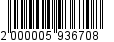 МУНИЦИПАЛЬНОЕ ОБРАЗОВАНИЕ«ВСЕВОЛОЖСКИЙ МУНИЦИПАЛЬНЫЙ РАЙОН»ЛЕНИНГРАДСКОЙ ОБЛАСТИАДМИНИСТРАЦИЯПОСТАНОВЛЕНИЕ__________________	№______________г. ВсеволожскОб утверждении перечня предприятий (организаций), на территории МО «Город Всеволожск» для отбывания осужденными наказания в виде обязательных и исправительных работ, 
в том числе несовершеннолетнимиВ соответствии со статьями 49 и 50 Уголовного кодекса Российской Федерации, статьями 25 и 39 Уголовно-исполнительного кодекса Российской Федерации, администрация муниципального образования «Всеволожский муниципальный район» Ленинградской области  п о с т а н о в л я е т:1.	Утвердить перечень мест для отбывания осужденными наказания 
в виде обязательных и исправительных работ, в том числе несовершеннолетними, согласно приложению.2.	Настоящее постановление опубликовать в газете «Всеволожские вести» и разместить на официальном сайте администрации МО «Всеволожский муниципальный район» Ленинградской области в сети Интернет для сведения.3.	Контроль за исполнением постановления возложить на заместителя главы администрации по социальному развитию Хотько С.В. Глава администрации	А.А. НизовскийПриложениеУТВЕРЖДЕНпостановлениемадминистрации от ______________ № ________Перечень
предприятий (организаций), на территории МО "Город Всеволожск"
для отбывания осужденными наказания
в виде обязательных и исправительных работ, 
в том числе несовершеннолетними_________________№ п/пНаименование предприятия (организации)Адрес Виды работ1.МКУ " Центр обеспечения функционирования муниципальных учреждений"188640, Ленинградская область, г. Всеволожск, Колтушское шоссе, д. 138, каб. 130обязательные и исправительные работы2.Муниципальное учреждение "Всеволожская муниципальная управляющая компания"188643, Ленинградская область, г. Всеволожск, ул. Пожвинская, д. 4аобязательные и исправительные работы3.МП "Всеволожские бани"188643, Ленинградская область, г. Всеволожск, ул. Шишканя, 
д. 16Бобязательные работы4.ООО "ЖКК"188644, Ленинградская область, г. Всеволожск, ул. Межевая, 
д. 8аобязательные и исправительные работы